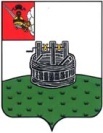 ПОСТАНОВЛЕНИЕГЛАВЫ ГРЯЗОВЕЦКОГО МУНИЦИПАЛЬНОГО ОКРУГАот 01.12.2022                                    № 278                                      г. ГрязовецО медали «За особые заслуги перед Грязовецким муниципальным округом»В целях поощрения граждан, имеющих особые заслуги перед Грязовецким округом,ПОСТАНОВЛЯЮ:1. Учредить награду Грязовецкого муниципального округа - медаль «За особые заслуги перед Грязовецким муниципальным округом».2. Утвердить Положение о медали «За особые заслуги перед Грязовецким муниципальным округом» (приложение 1).3. Утвердить описание медали «За особые заслуги перед Грязовецким муниципальным округом» (приложение 2).4. Утвердить рисунок медали «За особые заслуги перед Грязовецким муниципальным округом» (приложение 3).5. Утвердить описание удостоверения к медали «За особые заслуги перед Грязовецким муниципальным районом» (приложение 4).           6. Признать утратившим силу постановление главы Грязовецкого муниципального района от 25.10.2018 № 179 «О медали «За особые заслуги перед Грязовецким муниципальным районом».Глава Грязовецкого муниципального округа                                            С.А.ФёкличевПриложение 1Утверждено постановлением главы Грязовецкого муниципального округа от 01.12.2022 № 278Положениео медали «За особые заслуги перед Грязовецким муниципальным округом»I. Общие положения1.1. Медаль «За особые заслуги перед Грязовецким муниципальным округом» (далее - медаль) является формой поощрения граждан Российской Федерации, внесших значительный вклад в развитие Грязовецкого муниципального округа, способствующий его экономическому, социальному и культурному благополучию, за высокие достижения в государственной, производственной, научно-исследовательской, общественной, благотворительной деятельности, укреплении демократических основ жизни общества, развитии местного самоуправления, обеспечении законности, защите прав, свобод и законных интересов человека и гражданина.1.2. Медали могут быть удостоены иностранные граждане и лица без гражданства.1.3. К награждению медалью могут быть представлены лица, награжденные Почетной грамотой главы Грязовецкого муниципального округа и (или) Почетной грамотой Земского Собрания Грязовецкого муниципального округа и имеющие на момент представления к награждению стаж трудовой (служебной) деятельности и (или) период занятия общественной деятельностью не менее 15 лет.По решению главы Грязовецкого муниципального округа при наличии заслуг, указанных в пункте 1.1 настоящего Положения, награждение медалью может быть произведено без учета требований, установленных настоящим пунктом.1.4. Повторное награждение медалью не производится.1.5. Медаль носится на левой стороне груди и располагается ниже государственных наград Российской Федерации, государственных наград СССР и юбилейных медалей.II. Порядок представления и рассмотрения материалов к награждению медалью2.1. Решение о награждении медалью принимается главой Грязовецкого муниципального округа на основании представления, внесенного главе Грязовецкого муниципального округа, и рекомендаций Комиссии по наградам при главе Грязовецкого муниципального округа (далее - Комиссия по наградам).2.2. Ходатайства о награждении медалью инициируются коллективами организаций независимо от организационно-правовых форм и форм собственности, органами государственной власти, государственными органами, органами местного самоуправления, общественными объединениями.2.3. Представление к награждению медалью оформляется по форме согласно приложению 1 к настоящему Положению.К представлению к награждению прилагаются:- согласие гражданина, представляемого к награждению, на обработку его персональных данных по форме согласно приложению 2 к настоящему Положению;- протокол (выписка из протокола) собрания коллектива организации, совета, выборного органа правления общественного объединения о рекомендации кандидатуры для награждения <*>.К представлению к награждению медалью руководителей и заместителей руководителей, главных экономистов (бухгалтеров) организаций независимо от организационно-правовых форм и форм собственности прилагаются:- справки налогового органа, соответствующих внебюджетных фондов об отсутствии задолженности по уплате налогов и страховых платежей в бюджеты всех уровней;- справка организации об отсутствии задолженности по выплате заработной платы работникам;- справка о динамике основных финансово-экономических показателей за трехлетний период (с разбивкой по каждому году) и истекшие месяцы текущего года, предшествующие дате внесения представления, включающая в себя следующие сведения:стоимость основных фондов;среднесписочная численность работающих;размер среднемесячной заработной платы;объем реализации продукции, работ, услуг в физическом и стоимостном выражении;чистая прибыль;рентабельность производства;сумма уплаченных налогов с разбивкой по бюджетам разных уровней (федеральный, региональный, местные бюджеты);дебиторская задолженность (с выделением просроченной);кредиторская задолженность (с выделением просроченной);сумма уплаченных штрафов и санкций за нарушения, выявленные органами технического (неналогового) регулирования.Данная справка подписывается руководителем и главным бухгалтером организации и заверяется печатью организации.К представлению к награждению граждан за активное участие в общественной деятельности прилагаются: - документы, подтверждающие статус общественного объединения; - справка, выданная органом управления общественного объединения, подтверждающая период участия (членства) в деятельности объединения.В случае отсутствия у общественного объединения государственной регистрации в качестве юридического лица статус и период деятельности объединения подтверждаются письмом органа местного самоуправления области или органа государственной власти области.2.4. Документы о награждении медалью направляются в Комиссию по наградам не позднее, чем за месяц до предполагаемой даты вручения. 2.5. Документы о награждении медалью до их представления главе Грязовецкого муниципального округа подлежат рассмотрению Комиссией по наградам. Комиссия по наградам на основании представленных документов оценивает заслуги представляемых к награждению и принимает одно из следующих решений:-рекомендовать к награждению;____________<*> За исключением представления к награждению государственных гражданских служащих и муниципальных служащих.- не рекомендовать к награждению.Основания для оставления ходатайств о награждении медалью без удовлетворения:несоответствие поощрения характеру и степени заслуг;отсутствие у гражданина, представленного к награждению, предшествующих наград;неполное представление документов, указанных в пункте 2.3. настоящего Положения;оформления документов в нарушение требований, указанных в пункте 2.3. настоящего Положения.2.6. Подготовку проектов постановлений главы Грязовецкого муниципального округа о награждении медалью осуществляет управление по обеспечению деятельности главы округа и Земского Собрания округа.2.7. Решение о награждении медалью оформляется постановление главы Грязовецкого муниципального округа.Постановление главы Грязовецкого муниципального округа о награждении медалью подлежит официальному опубликованию.III. Организация изготовления и вручения медали3.1. Медаль вручается главой Грязовецкого муниципального округа в торжественной обстановке. Глава Грязовецкого муниципального округа может поручить вручение медали иным лица.Награжденному одновременно с вручением медали выдаются удостоверение установленного образца и футляр к медали.3.2. В случае смерти награжденного лица медаль и удостоверение к ней передаются супругу (супруге), отцу, матери, сыну или дочери награжденного лица для хранения как память без права ношения.3.3. В случае утраты медали и (или) удостоверения к ней награжденному лицу в установленном порядке выдается справка о награждении медалью.3.4. Организацию работы по учету награжденных медалью осуществляет управление по обеспечению деятельности главы округа и Земского Собрания округа.3.5. Изготовление медалей, футляров к ним и удостоверений, организация их вручения производится за счет средств администрации Грязовецкого муниципального округа.Приложение 1 к Положению о медали «За особые заслуги перед Грязовецким муниципальным округом»ПРЕДСТАВЛЕНИЕ К НАГРАЖДЕНИЮ МЕДАЛЬЮ «ЗА ОСОБЫЕ ЗАСЛУГИ ПЕРЕД ГРЯЗОВЕЦКИМ ОКРУГОМ»1.Фамилия _________________________________________________________________________
   имя, отчество ____________________________________________________________________2.Должность, место работы (службы) _____________________________________________
                                                                                 (точное наименование организации с  указанием______________________________________________________________________________________
                        организационно-правовой формы и должности либо род общественной деятельности)3. Пол _____________________ 4. Дата рождения __________________________
                                                                                                                            (число, месяц, год)
5. Место рождения ____________________________________________________
                                                   (субъект Российской Федерации, муниципальное образование)
6. Образование _____________________________________________________________________
                              (полученная специальность, наименование учебного заведения,  год окончания)
7. Ученая степень, ученое звание ________________________________________
8.  Какими  государственными, ведомственными, региональными, муниципальны-ми наградами награжден(а), даты награждений _____________________________________
_______________________________________________________________________________________
_______________________________________________________________________________________
9. Домашний адрес:  _________________________________________________________________
10. Общий стаж работы (службы) ______ 11. Стаж работы в организации _______
12.  Трудовая  деятельность  (включая  учебу в высших и средних специальных
учебных заведениях, военную службу) <*>Сведения в пп. 1 - 12 соответствуют данным общегражданского паспорта, трудовой книжки, дипломов о получении образования и военного билета.
Руководитель кадрового подразделения
_______________________________                      ___________________________________________
                                                                         М.П.                                    (фамилия, инициалы)«__»____________ 20__ г. ________                      __________________________________________
                                                                                                           (подпись)

13. Характеристика с указанием конкретных заслуг представляемого к награжде-нию медалью «За особые заслуги перед Грязовецким округом»
___________________________________________________________________________________________________________________________________________________________________________________
Кандидатура _____________________________ к награждению медалью «За особые                                                   (фамилия, имя, отчество)заслуги перед Грязовецким муниципальным округом» рекомендована собранием коллектива организации, ее совета или собрания участников ________________________________________                                (наименование организации)протокол № ______________ от «__»____________ 20__ г.
____________________
<*> Не заполняется в случае подтверждения периода общественной деятельности
____________________________________ ______________________________________
   (руководитель организации, органа    (председательствующий на общем
государственной власти, государственного          собрании коллектива организации, ее
органа, администрации муниципального           совета или собрания участников)
                   образования)
____________________________________ ______________________________________
             (фамилия, инициалы)                                                                            (фамилия, инициалы)            
____________________________________ ______________________________________
                        (подпись)                                                                                                 (подпись)
М.П.
«__»_______________ 20__ г.

Заключение комиссии по наградам при главе Грязовецкого муниципального округа _______________________________________________________________

протокол № ______________ от «__»____________ 20__ г.Председатель комиссии по наградам при главе Грязовецкого муниципального округа ____________________________________                  __________________________________
          (фамилия, инициалы)                                                                                                 (подпись)
                                                                                         М.П.
                                                                                       "__"________________ 20__ г.Приложение 2 к Положению о медали «За особые заслуги перед Грязовецким муниципальным округом»СОГЛАСИЕна обработку персональных данныхЯ, ________________________________________________________________________________паспорт  серия  ________  № _________ выдан ______________________________________________________________________________________________________________________________________(когда и кем)         Проживающий(ая) по адресу: _________________________________________________________В соответствии с требованиями статьи 9 Федерального закона от 27 июля 2006 года № 152-ФЗ «О персональных данных» настоящим даю согласие органам местного самоуправления Грязовецкого муниципального округа на обработку моих персональных данных и подтверждаю, что, давая такое согласие, я действую по своей воле и в своих интересах.Согласие дается для целей рассмотрения вопроса о награждении медалью «За особые заслуги перед Грязовецким муниципальным округом» и распространяется на следующие персональные данные: фамилия, имя, отчество; должность, место работы (службы);дата и место рождения;данные общегражданского паспорта (серия, номер, дата выдачи, наименование органа, выдавшего паспорт);образование; ученая степень, ученое звание;сведения о награждениях и поощрениях;домашний адрес;общих стаж работы (службы);стаж работы в организации;информация о трудовой деятельности (включая учебу в высших и средних специальных
учебных заведениях, военную службу);характеристика с указанием конкретных заслуг представляемого к награждению;ИНН ____________________________________________________________________Страховое свидетельство обязательного пенсионного страхования _________________Настоящее согласие предоставляется на осуществление любых действий в отношении моих персональных данных, совершаемых с использованием средств автоматизации и без использования таких средств, которые необходимы или желаемы для достижения указанных выше целей, включая: сбор, систематизация, накопление, хранение, уточнение (обновление, изменение), использование, предоставление, уничтожение, распространение персональных данных: фамилия, имя, отчество, должность, место работы (службы), вид награды путем размещения их на официальном сайте Грязовецкого муниципального округа в информационно-телекоммуникационной сети Интернет, являющимся общедоступным источником информации, а также осуществление любых иных действий с моими персональными данными с учетом федерального законодательства, в том числе проведение в отношении меня проверки о наличии задолженности по уплате налогов, сборов, взносов, штрафов, а так же задолженности перед ФССП России по исполнительному производству. Настоящее согласие действует с даты его подписания и на период: оформления и согласования документов о награждении; дальнейшего хранения документов, содержащих персональные данные, в течение срока, установленного действующим законодательством; размещения данных на официальном сайте Грязовецкого муниципального округа в информационно-телекоммуникационной сети Интернет.В случае неправомерного использования представленных мною персональных данных согласие отзывается моим письменным заявлением.________________________                                          «______» _______________20____ г.(Ф.И.О., подпись лица, давшего согласие)Приложение 2Утверждено постановлением главы Грязовецкого муниципального округа от 01.12.2022 № 278ОПИСАНИЕмедали «за ОСОБЫЕ заслуги перед ГРЯЗОВЕЦКИМ МУНИЦИПАЛЬНЫМ ОКРУГОМ»Медаль «За особые заслуги перед Грязовецким муниципальным округом» имеет форму круга диаметром 32 мм с выпуклым бортиком с обеих сторон, изготовлена из металла цвета «золото».На лицевой стороне медали в центре размещено рельефное изображение герба Грязовецкого муниципального округа. Вокруг герба по кругу расположена надпись: «Грязовецкий муниципальный округ». Внизу медали в центре - рельефное изображение лавровых ветвей.На оборотной стороне медали по центру - рельефная надпись: «За особые заслуги», в нижней части - рельефное изображение лавровых ветвей.Изображения и все надписи на медали выпуклые.Медаль при помощи кольца и ушка соединяется с прямоугольной колодкой высотой 21,9 мм и шириной 29 мм с рамками из металла цвета «золото» в верхней и нижней частях. На колодке эмалью нанесено изображение полотнища флага Грязовецкого муниципального округа (белое поле с зеленой травой). На оборотной стороне колодки имеется приспособление для крепления медали к одежде.Приложение 3Утверждено постановлением главы Грязовецкого муниципального округа от 01.12.2022 № 278РИСУНОК медали «за ОСОБЫЕ заслуги перед  ГРЯЗОВЕЦКИМ МУНИЦИПАЛЬНЫМ ОКРУГОМ»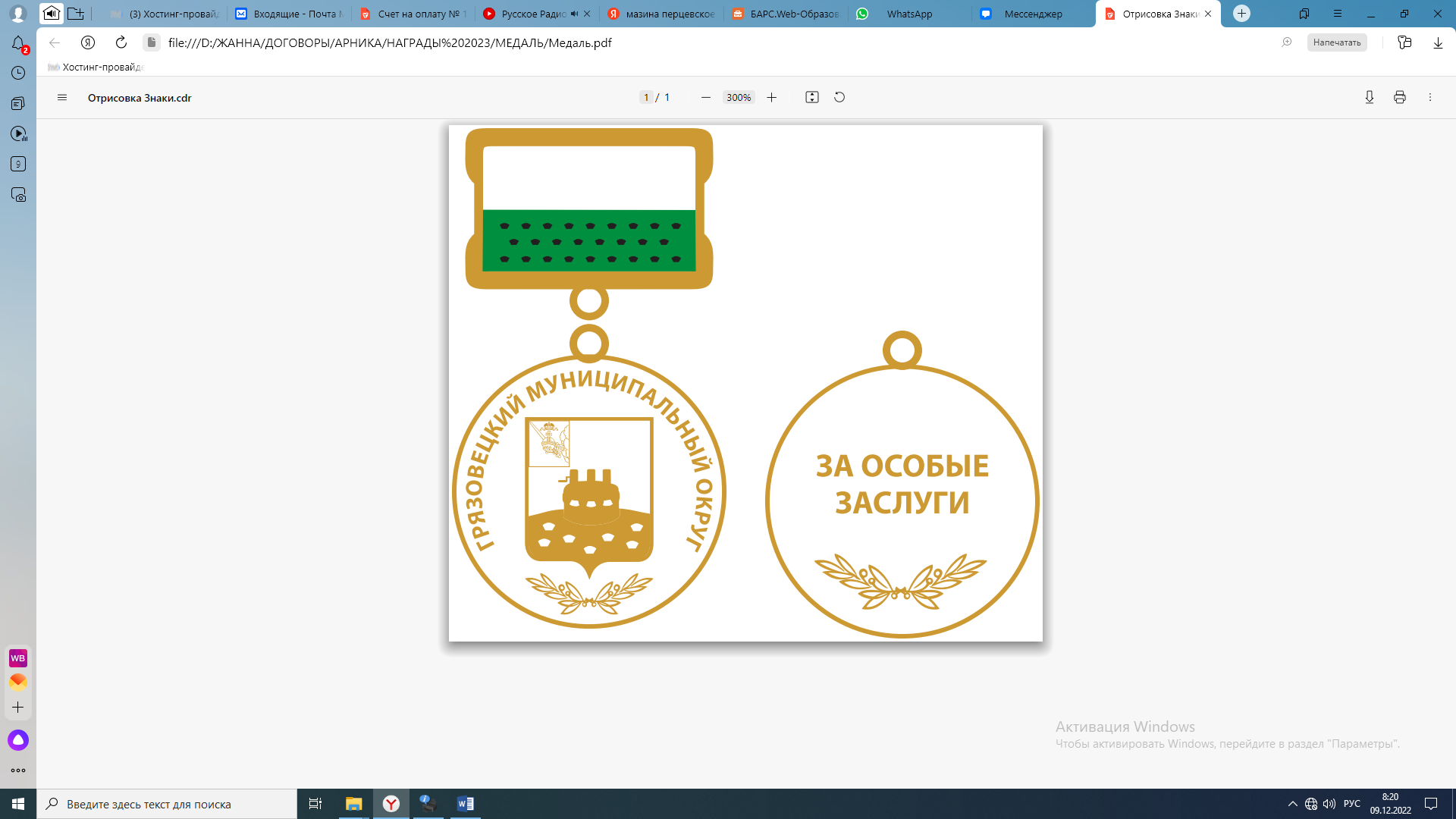 Лицевая сторонаОборотная сторонаПриложение 4Утверждено постановлением главы Грязовецкого муниципального округа от 01.12.2022 № 278ОПИСАНИЕудостоверения к медали «за ОСОБЫЕ заслуги перед ГРЯЗОВЕЦКИМ МУНИЦИПАЛЬНЫМ ОКРУГОМ»Удостоверение к медали «За особые заслуги перед Грязовецким муниципальным округом» представляет собой книжку размером 95 x 130 мм в развернутом виде.На лицевой стороне удостоверения помещены герб Грязовецкого муниципального округа и надпись в пять строк «УДОСТОВЕРЕНИЕ МЕДАЛЬ ЗА ОСОБЫЕ ЗАСЛУГИ перед Грязовецким муниципальным округом».На левой внутренней стороне удостоверения располагаются: в центре цветное изображение медали, ниже - знак «№» и порядковый номер награды.На правой внутренней стороне удостоверения располагаются:в верхней части - три горизонтальные линии для внесения фамилии, имени, отчества (при наличии) награжденного;в центре - текст в три строки «постановлением главы Грязовецкого муниципального округа от «__»____20__ №___»;ниже в центре – текст в пять строк «награжден(а) медалью «За особые заслуги перед Грязовецким муниципальным округом»;ниже слева - текст в две строки «Глава Грязовецкого муниципального округа»;ниже - место для подписи главы Грязовецкого муниципального округа, указания его фамилии и инициалов.Месяц и годМесяц и годДолжность с указанием наименования организацииМестонахождение организациипоступленияухода